Mokyklinės uniformos užsakymas internetu Mokyklines uniformas galima užsisakyti internetu atsidarius UAB Lidata internetinį puslapį ir įrašius Molėtų pradinė mokykla arba įvedus į paieškos laukelį šį adresą: http://uzsakymai.lidata.lt/indexld.php?mid=63 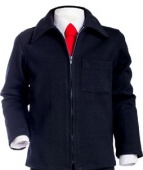 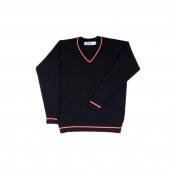 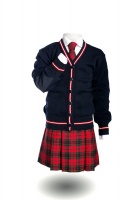 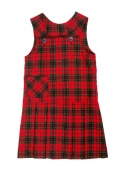 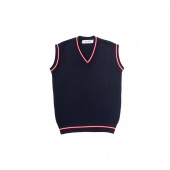 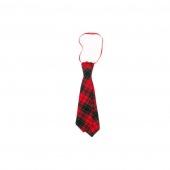 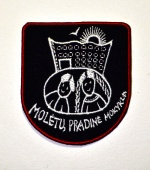 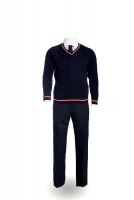 